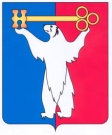 	АДМИНИСТРАЦИЯ ГОРОДА НОРИЛЬСКА КРАСНОЯРСКОГО КРАЯРАСПОРЯЖЕНИЕ11.07.2012	  г.Норильск   	            № 3266О внесении изменений в распоряжениеАдминистрации      города     Норильска от 21.05.2009 № 1691 В связи с кадровыми изменениями в Администрации города Норильска, а также в целях оптимизации работы межведомственной комиссии по упорядочению оборота алкогольной и спиртосодержащей продукции в розничной торговле и общественном питании на территории муниципального образования город Норильск,	1. Внести в  Положение о межведомственной комиссии по упорядочению оборота алкогольной и спиртосодержащей продукции в розничной торговле и общественном питании на территории муниципального образования город Норильск (далее – Положение), утвержденное распоряжением Администрации города Норильска от 21.05.2009 №1691 (далее – Распоряжение),  следующие изменения:	1.1.  В пункте 1.3 Положения:	 - абзац четвертый  изложить в следующей редакции:	«подготовка предложений по разработке мероприятий, направленных на защиту прав потребителей, пресечение нелегального оборота контрафактной алкогольной и спиртосодержащей продукции;»; абзацы шестой и девятый исключить.1.2. Абзац пятый раздела 2 Положения  изложить в следующей редакции:	«осуществляет подготовку  предложений по разработке дополнительных мер по снижению и профилактике алкоголизма среди населения, а также по снижению и профилактике употребления алкогольной продукции и пива несовершеннолетними лицами на территории муниципального образования город Норильск.».	1.3. В пункте 3.6 Положения слова «но не реже одного раза в квартал» заменить словами «по мере необходимости».2. Внести в состав межведомственной комиссии по упорядочению оборота алкогольной и спиртосодержащей продукции в розничной торговле и общественном питании на территории муниципального образования город Норильск (далее – Комиссия), утвержденный Распоряжением, следующие изменения:2.1.  Вывести из состава Комиссии:Колесникова Андрея Александровича;Аксенова Николая Николаевича;Галанина Георгия Темоевича;Семенчука Алексея Никитовича.	2.2. Ввести в состав Комиссии: Ерлыкову Елену Ивановну - заместителя Главы Администрации города Норильска по собственности и развитию предпринимательства, в качестве председателя Комиссии;Маслова Геннадия Вячеславовича - начальника Отдела МВД  России по городу Норильску (по согласованию), в качестве члена Комиссии;Кузнецова Владимира Ивановича – начальника отдела – старшего судебного пристава межрайонного отдела судебных приставов по городу Норильску (по согласованию), в качестве члена Комиссии;Язвинского Анатолия Сергеевича – начальника Таймырского линейного отдела  внутренних дел  России (по согласованию), в качестве члена Комиссии.	3. Опубликовать настоящее распоряжение в газете «Заполярная правда» и разместить на официальном сайте муниципального образования город Норильск.Глава Администрации города Норильска                                                   А.Б.Ружников